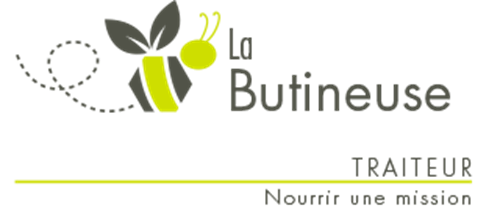 239 avenue ProulxTél : 681-0827  Fax : 681-3941www.labutineusedevanier.cominfo@labutineusedevanier.com www.facebook.com/LaButineusedeVanierSemaine 2 – Repas prêts à partir du jeudi 25 juin @ 9h00Veuillez prendre note que nous serons fermés le vendredi 26 juinCommandez avant le lundi 15 juin @ 13h00Nom : 				Prénom : 		                                                              Téléphone : ___________________Adresse : 				     				_____		Repas familiauxRepas familiauxRepas familiauxRepas familiauxRepas familiauxRepas familiauxRepas familiauxPlats principauxPrixQtéPrixQté2 portions2 portions4 portions4 portionsRepas froid : Sous-marin garni10.00$19.50$Saucisse créoles10.00$19.50$Lasagne à la viande11.00$21.50$Poulet aux légumes11.00$21.50$Bouchée de goberges, sauce tartare11.00$21.50$Boulette de poulet teriyaki11.00$21.50$Steakette de bœuf, sauce à l’oignon11.00$21.50$Casserole d'orzo aux crevettes cajun12.00$22.50$Galette de jambon12.00$22.50$AccompagnementsNouilles au pistou2.50 $4.00 $Riz libanais2.50 $4.00 $Patates assaisonnées2.50 $4.00 $Carotte rondelle2.50 $4.00 $Salade de la semaineSalade de chou 8oz2.50 $16 oz4.50 $SoupesPotage St-Germain8 oz1.50 $32 oz5.00 $DessertsCup au citron & chia6 un.3.00 $Gâteau pouding à la framboise 4 un.3.00 $Gâteau au fromage 4 un.4.00 $